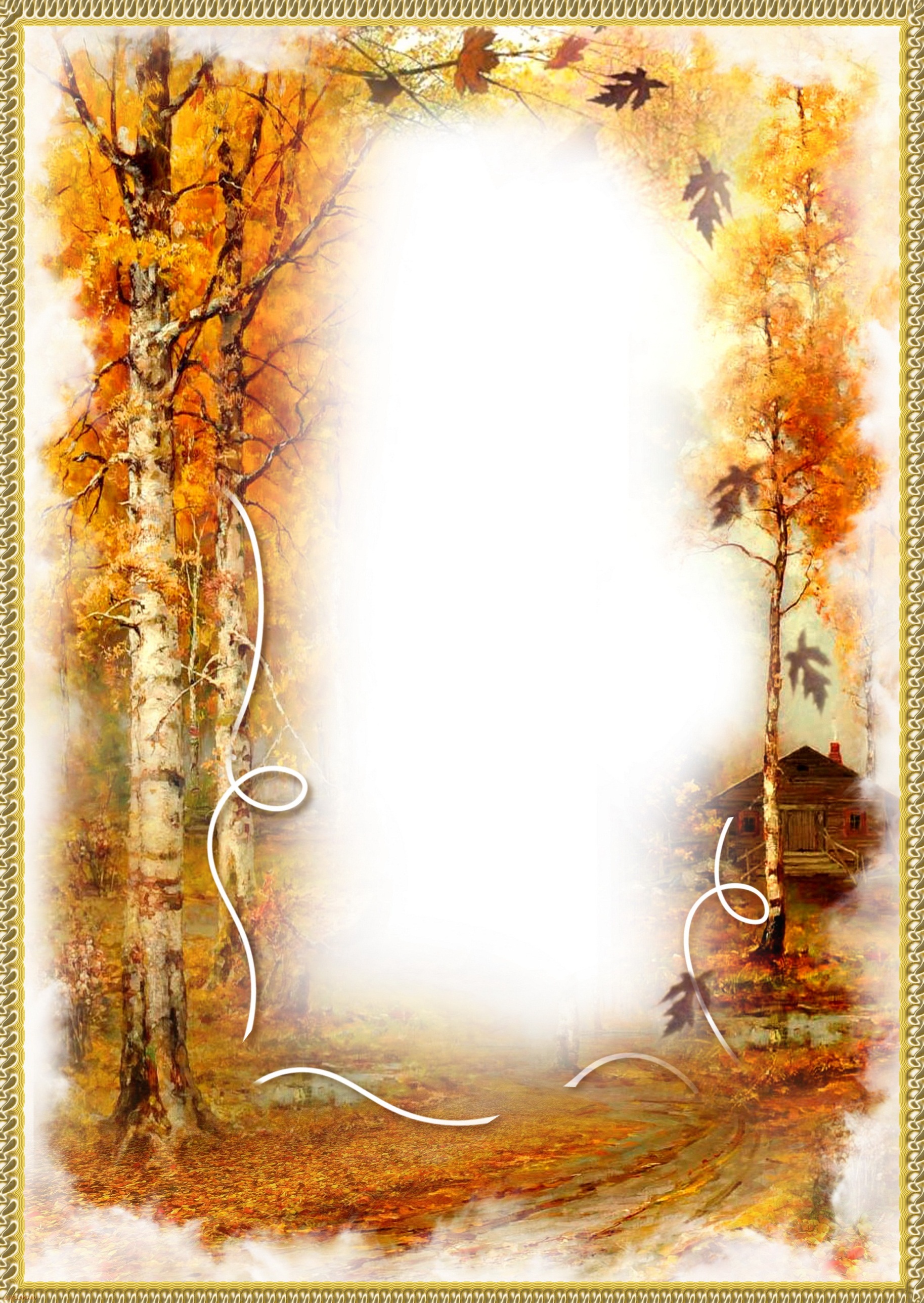       План мероприятий               Ленинского сектора досугаОКТЯБРЬПраздничная программа ко дню пожилого человека                                               «Во имя радости душевной»-                                1 октября в 15.00;Вечер отдыха кому за                                        «В рябиновом саду»-15октября в 20.00, вход 50 рублей;Выставка «Краски осени»-                       с 15по 30 октября;Дискотека для детей- 7,14,21,28,                         19.00-21.00.Дискотека  для молодежи-8,15,22,29,  21.00-24.00;Работа клубных формирований                       по расписанию.Наш телефон: 2-30-61